Cumbria Prayer Diary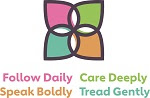 May 2023Praying with our fellow Christians in Cumbria, together with our link dioceses of Northern Argentina, Stavanger and ZululandFor full information of the Anglican Communion please visit https://www.anglicancommunion.org/resources/cycle-of-prayer.aspxIf you wish to have a physical copy sent to you please let Sarah Marshall-Ellison know via email Sarah.Marshall-Ellison@carlislediocese.org.ukAt the end of the prayer diary are prayers for Peace in Ukraine and God for All Prayer.Prayers for 2023Prayer requests are invited for 2023.  If you would like to a prayer on a special day next year please send me you request by the 16th of the preceding month to: Cameron.butland@carlislediocese.co.ukWeek Seventeen Theme – Coronation WeekSunday 30th April – Easter 4Coronation Prayer - O God, you are present everywhere through your Spirit and your Word is a light upon our path. Hear us as we pray for King Charles, for Camilla the Queen Consort, and for all the Royal Family; and grant that we, together with them, may be led by beauty and music, word and sacrament, to a greater knowledge and love of your Son, Jesus Christ our Lord. Vision - Pray for our local community for the preparations for the King’s coronation.World Church - The Episcopal Church of the USABishops – Bishop James at St Andrews, Sedbergh and Bishop Rob at a Confirmation Service at St Mary’s, GosforthMonday 1st MaySt Philip and St JamesSt Philip and St James appear in the gospels as disciples of Jesus.  They appear only briefly in the gospels, Philip asks a question of Jesus at the last supper and to distinguish him from James the brother of John, he is known as James the Less.  The two of them are regarded as evangelists in the Orthodox Church in modern Turkey and around the Black Sea.Coronation – for all those who are organising the coronation, the processions and the service, giving thanks for their dedication.World Church - The Diocese of Sokoto – The Church of Nigeria (Anglican Communion) (Kaduna Province) Tuesday 2nd MaySt AthanasiusIn the fourth century Athanasius was Bishop of Alexandria, at a time when there was a Pope in both the West and East of the Empire.  Best known for the creed that is named after him, he is more important for the church in the role he played at the first council of Nicaea in formulating the doctrines of the faith.Coronation – for the security services, police and volunteers, for all who are ensuring the safety of everyone at the coronation.World Church – The Diocese of Central Solomons – The Anglican Church of Melanesia Bishops – Bishop James at the Cathedral Chapter meetingWednesday 3rd MayCoronation – for the chapter and staff at Westminster Abbey, for the preparations for the serviceWorld Church - The Diocese of Soroti – The Church of the Province of Uganda Bishops - Bishop James at the Archbishops and Diocesan Bishops MeetingThursday 4th MayEnglish Saints of the ReformationToday we remember all those who lost their lives on all sides of the Reformation and repent of our disunity as a church.Coronation – for all the religious leaders, bishops and archbishops taking part in the coronation, for unity and understanding in our national life.World Church - The Diocese of Southwark – The Church of England (Canterbury Province) Bishops – Bishop James at the Coronation RehearsalFriday 5th MayCoronation – for the King and members of the royal family, all those taking part in tomorrow’s service.World Church - The Diocese of Southwell & Nottingham – The Church of England (York Province) Bishops – Bishop James at King Charles’ coronation service at Westminster AbbeySaturday 6th May – Coronation DayCoronation PrayersO God, you are present everywhere through your Spirit and your Word is a light upon our path. Hear us as we pray for King Charles, for Camilla the Queen Consort, and for all the Royal Family; and grant that we, together with them, may be led by beauty and music, word and sacrament, to a greater knowledge and love of your Son, Jesus Christ our Lord.Gracious God, in company with our King, we rededicate ourselves to your service. Take our minds and think through them, take our lips and speak through them, take our hearts and set them on fire with love for you and your kingdom; that here we may have your peace, and in the world to come may see you face to face; through Jesus Christ our Lord. Amen.Almighty God, the fountain of all goodness, bless, we pray, Camilla the Queen Consort, William Prince of Wales, the Princess of Wales, and all the Royal Family. Endue them with your Holy Spirit; enrich them with your heavenly grace; prosper them with all happiness; and bring them to your everlasting kingdom; through Jesus Christ our Lord. Amen. World Church - The Reformed Episcopal Church of Spain – Extra Provincial to the Archbishop of CanterburyWeek Eighteen Theme – Beacon Mission CommunitySunday 7th May – Easter 5MC – St Oswald, Burneside with St Mary Longsleddale; St John the Evangelist, Grayrigg; St George, Kendal; St John the Baptist, Skelsmergh; St Thomas, SelsideVision – for the local celebration of the Cornation Big Lunch and for the celebration in our churchesWorld Church - The Church in WalesBishops – Bishop Rob at St Barnabus, CarlisleMonday 8th MayJulian of Norwich Julian of Norwich was an English anchoress and an important Christian mystic and theologian. Her Revelations of Divine Love, written around 1395, is the first book in the English language known to have been written by a woman. Julian was also known as a spiritual authority within her community, where she also served as a counsellor and advisor.MC – please pray for our Churchwardens, Worship Leaders, Lay Reader, Priest in Charge Rev Tricia Rogers and supporting clergy and for all those considering vocations as we seek to consolidate and grow our Mission Community.World Church – The Diocese of Spokane – The Episcopal Church (VIII (8) Province)Tuesday 9th MayMC – please pray for the Grayrigg Ladybirds, their leaders and children, that together they may learn more about Jesus. For our three Church schools, Burneside, Grayrigg and Selside and their Headteachers.World Church – The Diocese of Springfield – The Episcopal Church (V (5) Province) Bishops – Bishop Rob at a Vacancy in See meeting. Both Bishops at the Bishop’s Leadership Team Residential and Bishop’s Council, Rydal Hall Wednesday 10th MayMC – please pray for our weekly St George’s Community Hub, and the soup lunches at St Oswald’s Burneside.  That those who join us for lunch may find a listening ear and learn more of the love of God and His purpose for their lives.World Church - The Diocese of Port Sudan – Province of the Episcopal Church of Sudan Bishops - Bishop’s Leadership Team Residential Thursday 11th MayMC – please pray for the Alpha course, starting on April 27th, run jointly with Kendal Methodists.  That all those attending may find a deepening of faith.  Also, that the St George’s Community Hub may develop and grow into a worshipping community.World Church - The Diocese of Sul-Ocidental (South Western) – Igreja Episcopal Anglicana do Brasil
(1 Province) Bishops – Bishop’s Leadership Team Residential and Bishop Rob at the Vacancy in See Public Consultation Friday 12th MayGregory DixAbbot of Nashdom and inspiration of the Parish Communion movement, he is widely credited with the Holy Communion becoming the main Sunday service in the Church of England from the 1950s.MC – please pray that we may look to see where God is already working in our communities and be eager to join in with His work.  That we may be less centred on individual church buildings but look to see how we can share together as a Mission Community.World Church - The Diocese of Sunyani – The Church of the Province of West Africa (Ghana Province)Bishops - Bishop James at Arnside Medical Practice and both bishops at the Coronation Service at the Cathedral Saturday 13th MayMC - please pray for all those starting the Pastoral Visitor Training course.  That we may be able to reach more members of our communities who are lonely or who are in need.World Church – The Diocese of Sur – Iglesia Anglicana de Chile Week Nineteen Theme – Christian Aid WeekSunday 14th May – Easter 6St Matthias the Apostle After the death of Judas, the disciples elected another to make up The Twelve, after prayer and drawing lots, Matthias was elected (Acts 1.21-26).  Christian Aid – pray for all who are preaching for Christian Aid Week todayVision – that we might follow daily as Christ’s disciples and seek to support our sisters and brothers through Christian AidWorld Church – The Church of the Province of West AfricaBishops – Bishop James at a Confirmation Service at Great Salkeld and Bishop Rob at St Cuthbert’s, CarlisleMonday 15th MayChristian Aid – pray for God’s blessing on all Christian Aid Week envelopes – that people may give generously to help those most in needWorld Church – The Diocese of Swansea & Brecon – The Church in Wales Bishops – Bishop James at House of Bishops and Bishop Rob at the God for All Operations Group and Vacancy in See meetingTuesday 16th MayChristian Aid – pray for all who will walk to raise funds for Christian Aid WeekWorld Church – The Diocese of Swaziland – The Anglican Church of Southern Africa Bishops – Bishop James at House of Bishops and Bishop Rob at the Mothers Union Sharing DayWednesday 17th MayChristian Aid - pray that the Christian Aid Week devotional resources will encourage many to hold the poorest in their prayersWorld Church – The Diocese of Sydney – The Anglican Church of Australia (New South Wales Province)Bishops – Bishop James at House of Bishops and both Bishops at the DBF meetingThursday 18th May – Thy Kingdom ComeAscension Day The fourth holiest day in the Church’s Year, the celebration of ‘Jesus the man’ going to be with God.  This festival completes Christmas, God who comes to live a human life now brings his humanity back into the Trinity.Christian Aid - pray for success and fun at all Christian Aid Week eventsThy Kingdom Come – for the national leadership, for the conversion of our nationWorld Church - The Diocese of Tabora – The Anglican Church of Tanzania Bishops – Bishop James at the Anna Chaplaincy Tea Service at Kendal Parish Church and Bishop Rob at the licensing service for Fran Parkinson and Andrew Burrell in ApplebyFriday 19th MaySt Dunstan (909 – 19 May 988)He was an English bishop and successively Abbot of Glastonbury Abbey, Bishop of Worcester, Bishop of London and Archbishop of Canterbury, later canonised as a saint. His work restored monastic life in England and reformed the English Church.Christian Aid - pray that the Christian Aid Week will encourage church partnerships overseasThy Kingdom Come – for our friends, praying for those who we know to come to faith and to be Christ’s disciplesWorld Church - Te Pihopatanga o Tai Tokerau – The Anglican Church in Aotearoa, New Zealand and Polynesia (Maori Tikanga) Bishops – both bishops at College of Canons at the Cathedral Saturday 20th MaySt AlcuinAlso called Ealhwine, Alhwin or Alchoin, St Alcuin was an English scholar, clergyman, poet and teacher from York, Northumbria. At the invitation of Charlemagne, he became a leading scholar and teacher at the Carolingian court, where he remained a figure in the 780s and '90s.Christian Aid - pray for wisdom and clarity for all who will work in the Christian Aid Week help centreThy Kingdom Come – for our local prayer groups and their vital work for the sake of the gospelWorld Church – Te Pihopatanga o Tairawhiti – The Anglican Church in Aotearoa, New Zealand and Polynesia (Maori Tikanga)Bishops – Bishop Rob at the National Anglican Fresh Expressions and Pioneering Conference at Carlisle CathedralWeek Twenty theme – Partnership in World Mission and Thy Kingdom ComeSunday 21st May – Ascension SundayPrayer for Thy Kingdom Come Almighty God,
your ascended Son has sent us into the world
to preach the good news of your kingdom:
inspire us with your Spirit
and fill our hearts with the fire of your love,
that all who hear your Word
may be drawn to you,
through Jesus Christ our Lord. AmenPiWM & TKC – for the projects being supported by the Bishop’s Harvest Appeal, for Bishop Peter in chairing the PIWM group and all its membersVision – for the preparations for Thy Kingdom Come, and for those who we pray for at this time in a local community to know Jesus in their lives and to come to faithWorld Church - The Church in the Province of the West IndiesBishops – Bishop James at St Bees Monday 22nd MayPiWM & TKC – for the diocesan visit to our link diocese of Stavanger, for Bishop Anne Lise and our links with the Norwegian Lutheran Church, for Andy Smith and his visit to the Norwegian Mission Society, for the NMS chair Helga GardWorld Church - The Diocese of Taita-Taveta – The Anglican Church of Kenya 
Tuesday 23rd MayPiWM & TKC– for our three link dioceses of North Argentina, Stavanger and Zululand, their link chairs and groups World Church – The Diocese of Taiwan – The Episcopal Church (VIII (8) Province) Bishops - Bishop’s Leadership Team at Keswick and Bishop Rob at the licensing of John Freeman in TorpenhowWednesday 24th MayJohn and Charles Wesley Best remembered as the founders of worldwide Methodist church, despite both remaining members of the Church of England throughout their lives. On this day in 1745 they attended St Aldgate’s Church, and during the service were inspired and motivated to begin their mission within England.PiWM & TKC - for the missionary organisations CMS, Mothers’ Union and USPG, for our diocesan representatives and all the parishes that support of these organisationsWorld Church - The Diocese of Tamale – The Church of the Province of West Africa (Ghana Province) Thursday 25th May The Venerable Bede Bede, also known as Saint Bede, Venerable Bede, and Bede the Venerable, was an English monk at the monastery of Jarrow.  Bede completed some 40 works in his busy life, none more important than History of the English Church.PiWM & TKC – for this year’s programme of prayer, and the co-ordination of this year’s prayer resourcesWorld Church - The Diocese of Tanga – The Anglican Church of Tanzania Bishops – Bishop Rob at St Cuthbert’s, Carlisle PCC meetingFriday 26th MaySt Augustine of Canterbury Pope Gregory sent him on a mission to evangelise the Anglo-Saxons.  After a dramatic meeting in 597 on the Isle of Thanet, King Ethelbert of Kent gave the monks an old Roman church in Canterbury.  PiWM & TKC – for prayers taking place locally and those encouraging prayers in our community.World Church - The Diocese of Central Tanganyika – The Anglican Church of Tanzania Saturday 27th MayPiWM & TKC – for those who are being prayed for at this time and for all who are being drawn close to the faith and God’s KingdomWorld Church – The Diocese of South West Tanganyika – The Anglican Church of Tanzania Week Twenty One theme – RenewalSunday 28th May – PentecostRenewal – for our churches and the renewal of our mission by the Holy SpiritVision – giving thanks for the ecumenical strategy, ‘God for All’ for the renewal by the Holy Spirit of our hearts and livesWorld Church - Anglican Communion SundayBishops – Bishop James at a Confirmation Service at St Leonards, Cleator MoorMonday 29th MayRenewal – for our witness to the work of the Holy Spirit in our livesWorld Church - The Diocese of Western Tanganyika – The Anglican Church of Tanzania Tuesday 30th MayJosephine Butler(13 April 1828 – 30 December 1906) Josephine was an English social reformer in the Victorian era. She campaigned for women's suffrage, the right of women to better education, the abolition of child prostitution, and an end to human trafficking of young women and children into prostitution.Renewal – for the healing of the Holy Spirit to bring healingWorld Church – The Diocese of Tarime – The Anglican Church of Tanzania Wednesday 31st MayThe Visitation The story of the visitation by Mary to her cousin Elizabeth is the first account of Mary’s child being recognised as the Christ.  (Luke 1:39-56)Renewal - for the eyes of faith to recognise the work of the Holy Spirit in our local communityWorld Church - The Diocese of Tasmania – The Anglican Church of Australia (Tasmania Province) Thursday 1st JuneJustin MartyrJustin lived in the second century and he is best known for the early Christian text that lays out the principles for an ethical Christian morality.  He was martyred under the reign of Marcus Aurelius for teaching the morality of the faith was more important than that of the Empire.Renewal – for the gift of discernment to know the work of the Holy Spirit in our national lifeWorld Church - The Diocese of Taungoo – The Church of the Province of Myanmar Friday 2nd JuneRenewal – for a spirit of penance that we might lament the failure of the church to open to the Holy SpiritWorld Church – Te Pihopatanga o Te Waipounamu – The Anglican Church in Aotearoa, New Zealand and Polynesia (Maori Tikanga) Saturday 3rd JuneRenewal -for the Holy Spirit to inspire and encourage usWorld Church – The Diocese of Temotu – The Anglican Church of Melanesia Prayer for Peace in UkraineLord Jesus you are the Prince of Peace,look upon our divided worldto be with those who are victims of violence.We pray for the people of Ukraineand all who have been subjected to the cruelty of others.Help us to know the gift of your peacein the power of your Spirit andwe ask you to soften the heartsof those who can stop the fighting.Creator God we ask for your aid as your children of lightliving in the darkness of our world. AmenVision PrayerLiving Lord, as we offer to you our common life,refresh our vision that we may know your willand seek to follow in all your ways.May we follow daily as your disciples,care deeply for one another in community,speak boldly your gospel word of love,and tread gently as faithful stewards of your goodness.We ask this in the power of your holy name,Creator, Redeemer and Sustainer of our lives, today and for ever. Amen